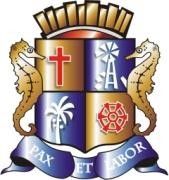 ESTADO DE SERGIPE PREFEITURA MUNICIPAL DE ARACAJUFundação Municipal de Formação para o Trabalho – FUNDATAnexos I, II e III da Lei 4368/2013 (Lei que dispõe sobre nova organização básica da FUNDAT);Anexo único da Resolução nº 01/2013 do CONAD (Transformação de Cargos em Comissão no âmbito da FUNDAT); Artigo 2º da Lei 4.568/2014 (Lei que cria o CATE e dispõe sobre a nova organização básica da FUNDAT);Anexo único da Resolução nº 03/2015 do CONAD (Transforma e altera Cargos em Comissão no âmbito da FUNDAT);JANEIRO/2019.DENOMINAÇAOSIMBOLOCARGOSOCUPADOSVAGOSVALORPresidenteSUBS.100R$	15.031,76Diretor de Formação ProfissionalCCE-05110R$	8.230,31Diretora de Empreen. e CooperativismoCCE-05110R$	8.230,31Diretora Administrativo e FinanceiroCCE-05110R$	8.230,31Chefe da Assessoria de Planejamento e DesenvolvimentoInstitucionalCCE-03110R$	5.267,39Chefe da Procuradoria JurídicaCCE-03100R$	5.267,39Coordenador Executivo de Central de Apoio ao Trabalhador e aoEmpreendedorCCE - 01220R$	3.371,13Coordenador Executivo de Central de Apoio ao Trabalhador e aoEmpreendedorCCE - 01220R$	3.371,13Assessor ExecutivoCCE - 01220R$	3.371,13Coordenador Executivo de Tecnologia da InformaçãoCCE - 01110R$	3.371,13Chefe de GabineteCCS-08110R$	3.103,75Chefe da ASCOMCCS-08110R$	3.103,75Assessor Técnico-AdministrativoCCS-08211R$	3.103,75CoordenadorCCS-0713120R$	2.465,10Assessor TécnicoCCS-07440R$	2.465,10Assistente de PresidenteCCS-06650R$	1.972,06Assessor de Tecnologia da Informação IICCS-06110R$	1.972,06Assessor AdministrativoCCS-0515141R$	1.577,67Assessor de ImprensaCCS- 05110R$	1.577,67Assistente de DiretorCCS-0420173R$	1.262,12AssessorCCS-03930R$	1.009,69Oficial de GabineteCCS-0213211R$	998,00Assistente Serviço EspecialCCS-01101R$	998,00TOTALTOTAL987117